2º EDITAL PROCESSO LICITATÓRIO Nº. 102/2021PREGÃO PRESENCIAL N°. 058/20211 - PREÂMBULO:1.1 A ADMINISTRAÇÃO MUNICIPAL DE NAVIRAÍ - ESTADO DE MATO GROSSO DO SUL, sito na Praça Prefeito Euclides Antonio Fabris, nº 343, através do Sr. Josemar Tomazelli, Gerente de Finanças e Ordenador de Despesas conforme Decreto nº. 024/2021 torna público que a equipe de Pregoeiros instituída pelas Portarias nº. 110 de 19 de fevereiro de 2021 e 142 e 143 de 26 de fevereiro de 2021, estará reunida com sua equipe de apoio, para receber as documentações e proposta para licitação na modalidade PREGÃO PRESENCIAL do tipo “Menor preço - Unitário”, o qual será processado e julgado de conformidade com os preceitos da Lei Federal nº 10.520/2002, de 17.07.2002 subsidiariamente à Lei nº. 8.666/1993, de 21.06.1993 e suas posteriores alterações, Leis Complementares 123/2006 e 147/2014, Decretos Municipais nº 091 de 14 de dezembro de 2005 e 024 de 03 de abril de 2014;1.2. Recebimento e abertura dos envelopes, propostas e documentação de habilitação, ocorrerão em sessão pública e deverão ser entregues no máximo até às 10h00min do dia 16 de junho de 2021.2 - OBJETO DA LICITAÇÃO:2.1 O objeto da presente licitação é a CONTRATAÇÃO DE EMPRESA ESPECIALIZADA EM LOCAÇÃO DE ROLO COMPACTADOR DE PNEUS. CONFORME TERMO DE REFERÊNCIA, PARA ATENDER DEMANDA DA GERÊNCIA DE OBRAS DO MUNICÍPIO DE NAVIRAÍ-MS. PEDIDO DE COMPRAS N.º 163/2021.2.2 As quantidades e a discriminação detalhada do produto objeto deste edital, constam no formulário de Termo de Referência, anexo I, qual faz parte integrante deste Edital.3 - DA ABERTURA:3.1 A abertura da presente licitação dar-se-á em sessão pública, dirigida pelo (a) pregoeiro (a), a ser realizada conforme indicado abaixo, de acordo com a legislação mencionada no preâmbulo deste edital.DATA DA ABERTURA: 16/06/2021HORA: 10h00min LOCAL: Prefeitura Municipal de Naviraí - MSPraça Prefeito Euclides Antônio Fabris, 343CEP: 79.950-000Naviraí - MS4 - DAS CONDIÇÕES DE PARTICIPAÇÃO:4.1 Poderão participar deste processo licitatório, as empresas interessadas, que apresentem no contrato social objeto compatível com o licitado e que atendam a todas as exigências deste edital e seus anexos, inclusive quanto à documentação.4.2 Não poderão participar da presente licitação, as empresas que:Estejam cumprindo suspensão temporária de participação em licitação e impedimento de contratar com a Administração Municipal de Naviraí - MS;Tenham sido declaradas inidôneas para licitar ou contratar com a Administração Pública;Encontra-se sob falência ou concordata, concurso de credores, dissolução ou liquidação;Licitantes que se apresentem constituídas na forma de empresa em consórcio. Empresa que tenham sócios que sejam Funcionários da Administração Municipal de Naviraí.5 - DO CREDENCIAMENTO:5.1 No dia, hora e local estipulados no preâmbulo deste edital, as licitantes poderão estar representadas por agentes credenciados, com poderes para formular lances, negociar preços, interpor e desistir de recursos em qualquer fase da licitação, bem como praticar todos os demais atos inerentes ao certame.5.2 No ato do credenciamento, o representante de cada licitante, deverá entregar ao Pregoeiro (a) ou Equipe de Apoio, em separado de qualquer dos envelopes, cópia do documento de identificação com foto e os seguintes documentos:Declaração de Comprometimento de Habilitação (ANEXO VI);Procuração publica ou particular do representante legal da empresa, comprovando os poderes para formular lances verbais de preços, em conformidade com o item 5.6;Cópia autenticada da seguinte documentação, conforme o caso:I registro comercial, no caso de empresa individual;II ato constitutivo, estatuto ou contrato social, ou Certificado da Condição de Micro Empreendedor Individual, em vigor, devidamente registrado, em se tratando de sociedades comerciais, e, no caso de sociedade por ações, acompanhado de documentos de eleição de seus administradores, (caso o contrato social em vigor não apresente o nome do sócio administrador e o ramo de atividade da empresa, a mesma deverá apresentar também a alteração que contenha estes dados).III Inscrição do ato constitutivo, no caso de sociedade civil, acompanhada de prova de diretoria em exercício;IV Decreto de autorização, em se tratando de empresa ou sociedade estrangeira em funcionamento no país, e ato de registro ou autorização para funcionamento expedido pelo órgão competente, quando a atividade assim exigir;d) Comprovação de enquadramento como microempresa ou empresa de pequeno porte (para as licitantes que assim se enquadrarem) da forma que segue abaixo:I Em se tratando de Microempresas e Empresas de Pequeno Porte deverão comprovar seu enquadramento em um dos regimes, mediante a apresentação da Certidão expedida pela Junta Comercial ou pelo Registro Civil das Pessoas Jurídicas de seu domicílio, conforme o caso, segundo disposição do art. 8º da Instrução Normativa do Departamento Nacional de Registro do Comércio – DNRC n° 103 de 30.04.2007, que esteja dentro do prazo de validade expresso na própria certidão. Caso não houver prazo fixado, a validade será de 60 (sessenta) dias.II Declaração firmada pelo representante legal da empresa, de não haver nenhum dos impedimentos previstos nos incisos do § 4º do Artigo 3º da Lei Complementar nº 123/06, com data de emissão não superior a 30 (trinta) dias da abertura da licitação.  (ANEXO VII)Parágrafo Único – Em hipótese alguma serão aceitos documentos diferentes dos citados acima para efeito de comprovação do enquadramento de Micro Empresa e Empresa de Pequeno Porte.5.3 A não entrega da Declaração de Comprometimento de Habilitação exigida no subitem 5.2, alínea “a” deste Edital implicará em não recebimento, por parte do (a) Pregoeiro (a), dos envelopes contendo Proposta de Preços e de Habilitação e, portanto, a não aceitação da licitante no certame licitatório. Se a licitante for Micro Empreendedor Individual – MEI, fica dispensado da apresentação do inciso I, da alínea “d” do subitem 5.2.5.4 - A não entrega da Declaração de Enquadramento de Micro Empresa ou de Empresa de Pequeno Porte, ou apresentação de documento diferente do exigido no subitem 5.2, alínea “d” deste edital implicará na anulação do direito da mesma em usufruir o regime diferenciado garantido pela Lei Complementar 123/06.5.5 Cada licitante credenciará apenas 01 (um) representante, que será o único admitido a intervir no procedimento licitatório e a responder, para todos os atos e efeitos previstos neste edital, por sua representada.5.5.1 – Cada representante poderá representar apenas uma empresa licitante.5.6 - No caso de credenciamento por instrumento particular de procuração, somente será aceita com firma reconhecida de dirigentes, sócios ou proprietários da empresa proponente e deverá ser apresentada cópia autenticada do respectivo estatuto ou contrato social ou Certificado da Condição de Micro Empreendedor Individual, extrato consolidado ou da última alteração estatutária ou contratual, no qual sejam expressos os poderes para exercer direitos a assumir obrigações em decorrência de tal investidura.5.7 – A ausência de representante não excluirá a licitante do certame e seus envelopes serão admitidos desde que atendam as exigências do edital e venham acompanhados dos documentos descritos nas alíneas “a” e “c” do item 5.2, prosseguindo-se com os demais atos do pregão mesmo com essa ausência.5.7.1 - A ausência de representante legal implicará de imediato, na impossibilidade da formulação de lances após a classificação preliminar, bem como na perda do direito de interpor recurso das decisões do (a) Pregoeiro (a), ficando a licitante impedida de se manifestar durante os trabalhos.5.8 – Após o inicio da fase de credenciamento o (a) Pregoeiro (a) não mais aceitará novas licitantes para participação do certame.6 – RECEBIMENTO DOS ENVELOPES DE PROPOSTA E HABILITAÇÃO:6.1 Terminada a fase de credenciamento o (a) Pregoeiro (a) receberá os envelopes de Proposta e Habilitação de todos os licitantes, inclusive dos não credenciados, que deverão estar identificados conforme segue:ENVELOPE I – PROPOSTA DE PREÇOSPREFEITURA MUNICIPAL DE NAVIRAÍNOME COMPLETO DO LICITANTEPREGÃO PRESENCIAL Nº. 058/2021DATA DE ABERTURA: 16/06/2021HORÁRIO: 10h00min ENVELOPE II –DOCUMENTOS DE HABILITAÇÃOPREFEITURA MUNICIPAL DE NAVIRAÍNOME COMPLETO DO LICITANTEPREGÃO PRESENCIAL Nº. 058/2021DATA DE ABERTURA: 16/06/2021HORÁRIO: 10h00min 	6.2 Os documentos necessários à participação na presente licitação, deverão ser apresentados em original, ou por cópia com autenticação procedida por tabelião, pelo (a) Pregoeiro (a) ou por servidor lotado na Gerência de Finanças da Administração Municipal de Naviraí – MS, ou ainda pela juntada da (s) folha (s) de órgão da imprensa oficial onde tenha(m) sido publicado(s).6.3 Os documentos necessários para participação na presente licitação, compreendendo os documentos referentes às propostas e à habilitação e seus anexos, deverão ser apresentados no idioma oficial do Brasil. (Língua Portuguesa).6.4 Quaisquer documentos necessários à participação no presente certame licitatório, apresentados em língua estrangeira, deverão ser autenticados pelos respectivos consulados, mediante reconhecimento da assinatura do tabelião ou notário do país de origem, que tiver reconhecido a firma do emitente de tais documentos além de serem traduzidos para o idioma oficial do Brasil por tradutor juramentado.6.5 A autenticação, quando feita pelo (a) pregoeiro (a), por integrantes da equipe de apoio ou por funcionários da Gerência de Finanças da Administração Municipal de Naviraí-MS, poderá ser efetuada, em horário de expediente, na sala de licitações do prédio sede da Prefeitura Municipal de Naviraí-MS, situada na Praça Prefeito Euclides Antônio Fabris nº 343 - Centro, no horário das 07h:00min as 13h:00min  (horário local).6.6 O CNPJ/MF a ser indicado nos documentos da proposta de preço e da habilitação, deverá ser o mesmo estabelecimento da empresa que efetivamente faturará e fornecerá o objeto da presente licitação.6.7 Não serão aceitos documentos apresentados por meio de fac-símile, admitindo-se fotos, gravuras, desenhos, gráficos ou catálogos, apenas como forma de ilustração das propostas de preço.6.8 Concluídas a fase de recepção dos documentos exigidos na licitação, o (a) Pregoeiro (a) promoverá a abertura dos envelopes contendo as propostas de preços, conferindo-as e rubricando todas as suas folhas.6.9 Após a entrega dos envelopes não caberá desistência, salvo por motivo justo decorrente de fato superveniente e aceito pelo (a) Pregoeiro (a).7 - DA PROPOSTA DE PREÇO (ENVELOPE N° 1):7.1 O envelope “Proposta de Preço” deverá conter a proposta de preço da licitante, que deverá atender aos seguintes requisitos:I – Ser apresentada no formulário fornecido pela Administração Municipal de Naviraí, Anexo II deste edital, ou em formulário próprio que deverá ser digitado eletronicamente ou datilografado, contendo as mesmas informações exigidas no referido formulário, assinado por quem de direito, em 01 (uma) via, no idioma oficial do Brasil, sem rasuras, emendas ou entrelinhas, constando o preço de cada item, expresso em reais (R$), com 02 (dois) dígitos após a vírgula no valor unitário, em algarismos arábicos, conforme o formulário mencionado acima, devendo todas as folhas ser rubricadas;II- Descrição das características do produto deverá atender ao disposto nos Anexos I e II, informando a marca;III – Preço unitário e total do objeto licitado, bem como preços completos, computando todos os custos necessários para o atendimento do objeto da licitação, bem como todos os impostos encargos trabalhistas, previdenciários, fiscais, comerciais, taxas, fretes, seguros, deslocamentos de pessoal, garantias e quaisquer outros ônus que incidam ou venham a incidir sobre o objeto licitado e constante da proposta;IV – Indicar a razão social da empresa licitante, número de inscrição no CNPJ do estabelecimento da empresa que efetivamente irá fornecer o objeto da licitação, endereço completo, telefone, fac-símile e endereço eletrônico (e-mail), se houver;7.2 Em caso de divergência entre informações contidas em documentação impressa e na proposta específica prevalecerão às da proposta. Ocorrendo divergência entre o valor unitário e total para os itens do objeto do edital, será considerado o primeiro.7.3 Os preços propostos serão de exclusiva responsabilidade da licitante, não lhe assistindo o direito de pleitear qualquer alteração, sob alegação de erro, omissão ou qualquer outro pretexto.7.4 A proposta de preços será considerada completa, abrangendo todos os custos com a entrega do objeto licitado, conforme disposto no item 7.1, inciso II deste Edital.7.5 Serão desclassificadas as propostas que não atendam às exigências deste ato convocatório.7.6 A proposta deverá limitar-se ao objeto desta licitação, sendo desconsideradas quaisquer alternativas de preços ou qualquer outra condição não prevista neste edital.7.7 A proposta terá validade obrigatória de 60 (sessenta) dias, a contar da data da abertura dos envelopes. 7.8 A proposta não poderá ser alterada nos quantitativos dos itens bem como na especificação dos mesmos, sendo que quaisquer alterações feitas serão desconsideradas, valendo as especificações constantes do presente Edital.O valor apresentado para o item cuja especificação tenha sido alterada pelo proponente será considerado válido para a especificação constante daquele item descrito no edital.A apresentação da proposta, implica em submissão a todas as condições estipuladas neste edital e seus anexos, sem prejuízo da estrita observância das normas contidas na legislação federal mencionada no preâmbulo deste edital.7.11  DO VALOR ESTIMADO7.11.1 O valor total estimado para a aquisição dos itens referente ao objeto deste Edital, é de R$ 207.999,96 ( duzentos e sete mil novecentos e noventa e nove reais e noventa e seis centavos)PARÁGRAFO ÚNICO – Nos termos do art. 3º, da Lei 10.520/2002, a Administração não está obrigada a anexar ao edital o orçamento de referência que elaborou na fase interna da licitação. Este deve constar, obrigatoriamente, apenas dos autos do processo administrativo referente à licitação. 7.11.2 No entanto, caso o licitante queira conhecer os valores de cada item constante no edital, o mesmo deverá se dirigir até o Núcleo de Licitações e Contratos, situado na Praça Prefeito Euclides Antônio Fabris nº 343 - Centro, no horário das 07h:00min as 13h:00min (horário local), munido de Requerimento, solicitando Vistas ao Processo.7.12.3 O requerimento solicitando Vistas ao Processo deverá ser entregue no Núcleo de Licitações e Contratos.8 – DOS DOCUMENTOS DE HABILITAÇÃO (ENVELOPE N° 2):8.1 - A documentação deverá ser apresentada de acordo com o disposto neste edital e conter, obrigatoriamente, todos os requisitos abaixo, sob pena de inabilitação.8.2 - Documentação relativa à regularidade fiscal, trabalhista, econômico-financeira e técnica:8.2.1 Prova de inscrição do Cadastro Nacional de Pessoa Jurídica (CNPJ), da mesma licitante que irá participar deste Pregão, bem como, faturar e entregar o objeto licitado.8.2.2  Prova de Regularidade para com a Fazenda Federal por meio da apresentação da Certidão Conjunta Negativa de Débitos ou Certidão Conjunta Positiva com Efeitos de Negativa, relativos a Tributos Federais e a Divida Ativa da União e débitos relativo às contribuições previdenciárias e às de terceiros, expedida pela Secretaria de Receita Federal do Brasil, expedida pela Secretaria da Receita Federal e pela Procuradoria Geral da Fazenda Nacional.8.2.3 Prova de regularidade para com a Fazenda Estadual por meio da apresentação de Certidão Negativa ou Positiva com efeito de Negativa;8.2.4 Prova de regularidade para com a Fazenda Municipal por meio da apresentação de Certidão de Débitos Gerais, ou em caso de certidões emitias em separado deverá apresentar Certidão de débitos mobiliários e imobiliários, todas com feito Negativo ou Positivo com efeito de Negativa, relativa aos tributos municipais, expedida pela Secretaria Municipal sede da licitante;8.2.5 Certificado de Regularidade do FGTS (CRF), emitido pelo órgão competente, da localidade de domicílio ou sede da empresa proponente, na forma da Lei.8.2.6 Prova de inexistência de débitos inadimplidos perante a Justiça do Trabalho, mediante a apresentação de certidão negativa, nos termos do Título VII-A da Consolidação das Leis do Trabalho, aprovada pelo Decreto-Lei nº. 5.452, de 1º. de maio de 1943 (www.tst.jus.br/certidão);8.2.7 Certidão negativa de falência ou concordata, expedida pelo distribuidor ou distribuidores, se for o caso, da sede da pessoa jurídica, que esteja dentro do prazo de validade expresso na própria certidão. Caso não houver prazo fixado, a validade será de 60 (sessenta) dias;8.2.8 Apresentar alvará de Licença para Funcionamento, com objeto compatível com objeto licitado expedido pelo órgão competente do município da empresa licitante, observando sua validade.8.2.9  Declaração que irá fornecer o serviço nas condições em que o Termo de Referencia solicita, arcando com as despesas de seguro contra danos morais e materiais bem como com a manutenção (troca de óleo de motor, filtro, óleo hidráulico, transmissão e demais manutenções inerentes ao equipamento.8.2.10 Declaração assinada por quem de direito, que não emprega menores de 18 (dezoito) anos em trabalho noturno, perigoso ou insalubre, ou menor de 16 (dezesseis) anos, em qualquer trabalho, salvo na condição de aprendiz, a partir de catorze anos, conforme modelo do ANEXO V deste edital.8.2.11 Declaração da licitante, comprometendo-se a informar a qualquer tempo, sob as penalidades cabíveis, a existência de fatos supervenientes impeditivos de contratação e habilitação com a administração pública, conforme ANEXO IV deste edital.8.2.12 Declaração de conhecimento e aceitação do teor do edital, conforme modelo constante no ANEXO VIII, de que concorda integralmente e sem restrições, com todas as condições impostas por este processo licitatório;9 - DO JULGAMENTO:9.1 O julgamento da licitação será dividido em duas etapas (Classificação das propostas e Habilitação) e obedecerá, quanto à classificação das propostas, ao critério do menor preço do objeto deste Edital.9.1.1 A etapa de classificação de preços, que compreenderá a ordenação das propostas de todas as licitantes, classificação das propostas passíveis de ofertas de lances verbais, das licitantes proclamadas para tal, classificação final das propostas e exame da aceitabilidade da proposta da primeira classificada, quanto ao valor.9.1.2 – Durante a etapa de lances não será permitido o uso de celulares para a consulta de preços. Quando convocado pelo (a) Pregoeiro (a), o licitante desejar efetuar ligações para consulta de preços, ou estiver ausente da sala de licitações seja qual for o motivo, o mesmo perderá o direito ao lance e será excluído da etapa de lances para aquele item.9.1.2.1 – Somente serão aceitas as consultas efetuadas via telefone na fase de negociação caso o preço do licitante não esteja compatível com o preço médio obtido na consulta ao mercado, quando este tiver interesse em cobrir o preço apurado na pesquisa de mercado.9.1.3 A etapa de habilitação compreenderá a verificação e análise dos documentos apresentados no envelope “Documentos de Habilitação” da licitante classificada em primeiro lugar, relativamente ao atendimento das exigências constantes do presente Edital.9.2 Etapa de Classificação de Preços:9.2.1 Serão abertos os envelopes “Proposta de Preços” de todas as licitantes.9.2.2 O (a) Pregoeiro (a) informará aos participantes presentes quais licitantes apresentaram propostas de preço para o fornecimento do objeto da presente licitação e os respectivos valores ofertados.9.2.3 O (a) Pregoeiro (a) fará a ordenação dos valores das propostas, em ordem crescente, de todas as licitantes.9.2.4 O (a) Pregoeiro (a) classificará a licitante da proposta de menor preço e aquelas licitantes que tenham apresentado propostas em valores sucessivos e superiores em até 10 % (dez por cento), relativamente à de menor preço, para que seus autores participem dos lances verbais.9.2.4.1 O valor máximo, em reais, das propostas a serem admitidas para a etapa de lances verbais, conforme subitem 9.2.4, será o valor da proposta válida de menor preço, multiplicado por 1,10 (um vírgula dez), desprezando-se a terceira casa decimal.9.2.5 Quando não houver, pelo menos, 03 (três) propostas escritas de preços nas condições definidas no subitem anterior, o (a) Pregoeiro (a) classificará as melhores propostas, até o máximo 03 (três), para que seus autores participem dos lances verbais, quaisquer que sejam os preços oferecidos nas propostas escritas.9.2.6 Em seguida, será iniciada a fase de apresentação de lances verbais a serem propostos pelos representantes das licitantes classificadas para tanto, lances verbais estes que deverão ser formulados de forma sucessiva, em valores distintos e decrescentes, ficando esclarecido que o valor do primeiro lance verbal deverá ser inferior ao valor da menor proposta escrita ofertada.9.2.7 O (a) Pregoeiro (a) convidará os representantes das licitantes classificadas (para os lances verbais), a apresentarem, individualmente, lances verbais, a partir da proposta escritas classificada como menor preço, prosseguindo sequencialmente, em ordem decrescente de valor.9.2.8 O (a) pregoeiro (a) poderá estabelecer lances mínimos a serem ofertados de acordo com o item a ser adquirido.9.2.9 Caso não mais se realizem lances verbais, será encerrada a etapa competitiva e ordenadas às ofertas, exclusivamente pelo critério de menor preço.9.2.10 A desistência em apresentar lance verbal, para determinado item, quando convocado pelo (a) Pregoeiro (a), implicará na exclusão da licitante das rodadas posteriores de oferta de lances verbais para aquele item, ficando sua última proposta registrada para classificação, na final da etapa competitiva.9.2.11 Caso não se efetive nenhum lance verbal, será verificado a compatibilidade entre a proposta escrita de menor preço e o valor estimado para a contratação.9.2.12 Declarada encerrada a etapa competitiva e classificadas as propostas, o (a) Pregoeiro (a) examinará a aceitabilidade da primeira classificada, quanto ao valor, decidindo motivada e expressamente a respeito.9.2.13 Se a oferta não for aceitável, o (a) Pregoeiro (a) examinará a oferta subsequente, verificando a sua aceitabilidade, na ordem de classificação, e assim sucessivamente, até a apuração de uma proposta que atenda integralmente ao Edital.9.2.14 Caso haja empate nas propostas escritas, ordenadas e classificadas, e não se realizem lances verbais, o desempate se fará por sorteio, em ato público, na mesma sessão do Pregão.9.2.15 Nas situações previstas nos subitens 9.2.10 e 9.2.13, o (a) Pregoeiro (a) poderá negociar diretamente com o representante credenciado para que seja obtido o melhor preço para a administração.9.2.16 Não poderá haver desistência dos lances ofertados, sujeitando-se a licitante ás sanções administrativas constantes do item 17, deste Edital.9.2.17 Será desclassificada a proposta que contiver preço ou entrega dos materiais condicionados a prazos, descontos, vantagens de qualquer natureza não previstos neste Pregão.9.2.18 Em caso de divergência entre informações contidas em documentação impressa e na proposta específica, prevalecerão as da proposta.9.3 DO TRATAMENTO DIFERENCIADO E FAVORECIDO ÀS MICRO EMPRESAS E EMPRESAS DE PEQUENO PORTE SEGUNDO A LEI COMPLEMENTAR 123/069.3.1 – Em caso de participação de licitante que detenha a condição de micro empresa ou de empresa de pequeno porte nos termos da Lei 123/06, serão observados o seguinte:Será assegurada preferência de contratação para as microempresas e empresas de pequeno porte, entendendo-se por empate aquela situação em que as propostas apresentadas pela microempresa e empresa de pequeno porte sejam iguais ou até 5% (cinco por cento) superiores a proposta melhor classificada apresentada por empresa que não estiver amparada por esta lei complementar.A microempresa ou empresa de pequeno porte mais bem classificada terá a oportunidade de apresentar novo lance de preço no prazo máximo de 05 (cinco) minutos após a notificação por parte do (a) Pregoeiro (a), sob pena de preclusão.Não ocorrendo a contratação da microempresa ou empresa de pequeno porte, na forma da alínea anterior, serão convocadas as MEs ou EPPs remanescentes, na ordem classificatória, para o exercício do mesmo direitoNo caso de equivalência de valores apresentados pelas micro empresas e empresas de pequeno porte que se enquadrem no disposto na alínea “b”, será realizado sorteio entre elas para que se identifique aquela que primeiro poderá apresentar a melhor oferta.Na hipótese da não contratação nos termos previstos na alínea “b”, o objeto licitado será adjudicado em favor da proposta originalmente vencedora do certame.9.4 Etapa de Habilitação, Declaração da Licitante Vencedora e Adjudicação.9.4.1 Efetuados os procedimentos previstos no item 9.2 e 9.3 deste Edital, e sendo aceitável a proposta classificada em primeiro lugar, o (a) Pregoeiro (a) anunciará a abertura do envelope referente aos “Documentos de Habilitação” desta licitante.9.4.2 As licitantes que deixarem de apresentar quaisquer dos documentos exigidos para a habilitação na presente licitação, ou os que apresentarem em desacordo com o estabelecido neste edital, serão inabilitadas.9.4.3 – As micro empresas e empresas de pequeno porte deverão apresentar toda a documentação exigida para efeito de comprovação da regularidade fiscal, mesmo que esta apresente alguma restrição.9.4.4 – Havendo alguma restrição na comprovação da regularidade fiscal, a micro empresa ou empresa de pequeno porte terá assegurado o prazo de 05 (cinco) dias úteis, prorrogáveis por igual período, a critério da Administração Publica, caso apresente alguma restrição pertinente à documentação de regularidade fiscal, para a devida regularização da documentação, pagamento ou parcelamento do débito, e emissão de eventuais certidões negativas ou positivas, com efeito, negativa.Parágrafo Único – A não regularização da documentação, no prazo previsto no subitem acima, implicará na decadência do direito à contratação, sem prejuízo das sanções previstas no Art. 81 da Lei nº 8.666, de 21 de junho de 1993, sendo facultado à Administração convocar os licitantes remanescentes, na ordem de classificação, para a assinatura do contrato, ou revogar a licitação.9.4.5 Constatado o atendimento das exigências previstas neste Edital, a licitante será declarada vencedora, sendo-lhe adjudicado o objeto da licitação, pelo (a) próprio (a) Pregoeiro (a), na hipótese da inexistência de recursos, ou desistência de sua interposição, e pela autoridade titular do órgão promotor do certame, na hipótese de existência de recursos e desde que improvidos, face ao reconhecimento da regularidade dos atos procedimentais.9.4.6 Se a licitante desatender as exigências licitatórias, o (a) Pregoeiro (a) examinará a oferta subsequente, verificando a sua aceitabilidade e procedendo à habilitação da licitante, na ordem de classificação, e assim sucessivamente, até a apuração de uma proposta que atenda ao edital, sendo a respectiva licitante declarada vencedora e a ela adjudicado o objeto do certame, pelo Pregoeiro(a). 9.4.7 Da sessão do Pregão, será lavrada ata circunstanciada, que mencionará as licitantes credenciadas, as propostas escritas e as propostas verbais finais apresentadas, a ordem de classificação, a analise da documentação exigida para habilitação e os recursos interpostos, devendo ser a mesma assinada, ao final, pelo (a) Pregoeiro (a), sua equipe de apoio e pelo(s) representante(s) credenciado(s) da(s) licitante(s) ainda presente(s) à sessão.9.4.8 Os envelopes com os documentos relativos a habilitação das licitantes não declaradas vencedoras permanecerão em poder do (a) Pregoeiro (a), devidamente lacrados, até que seja retirada a nota de empenho pela licitante vencedora. Após esse fato, ficarão por vinte dias correntes à disposição das licitantes interessadas. Findo esse prazo, sem que sejam retirados, serão destruídos.9.4.9 Ao final da sessão, na hipótese de inexistência de recursos, ou desistência de sua interposição, será feita pelo (a) Pregoeiro (a), a adjudicação do objeto da licitação à licitante declarada vencedora, com posterior encaminhamento dos autos a Autoridade Competente da Administração Municipal de Naviraí-MS, para homologação do certame e decisão quanto à contratação; na hipótese de existência de recursos, os autos serão encaminhados a Procuradoria Municipal para apreciação e parecer, e em caso de improvimento, adjudicação do objeto da licitação à licitante vencedora, homologação do certame e decisão quanto à contratação.PARÁGRAFO ÚNICO – A elaboração da proposta comercial e viabilização dos recursos técnicos necessários para realização dos cálculos em face da oferta dos lances (durante a sessão presencial) é de inteira responsabilidade da licitante, não lhe cabendo quaisquer reclamações ou solicitações neste sentido.10 - DOS RECURSOS ADMINISTRATIVOS:10.1 Ao final da sessão, depois de declarada a licitante vencedora do certame, qualquer licitante poderá manifestar imediata e motivadamente a intenção de recorrer, com registro em ata da síntese das suas razões, podendo juntar memoriais no prazo de 03 (três) dias, ficando os demais licitantes desde logo intimadas para apresentar contra-razões em igual numero de dias, que começarão a correr do término do prazo da recorrente, sendo-lhes assegurada vista imediata dos autos. 10.2 A falta de manifestação imediata e motivada da licitante em recorrer, ao final da sessão do Pregão, importará na preclusão do direito de recurso e a adjudicação do objeto da licitação pelo (a) Pregoeiro (a) à licitante vencedora.10.3 O acolhimento de recurso importará a invalidação apenas dos atos insuscetíveis de aproveitamento.10.4 Os autos do processo administrativo permanecerão com vista franqueada aos interessados na Prefeitura municipal de Naviraí-MS, sito na Praça Prefeito Euclides Antônio Fabris nº 343 CEP 79950-000 Naviraí-MS, no horário das 7h as 13h (horário local).10.5 A fase recursal deverá ser formalmente anunciada pelo (a) Pregoeiro (a), que consultará as licitantes representadas sobre sua intenção de recorrer ou não, e declarará, expressamente, que só serão conhecidos os recursos interpostos antes do término da sessão.11 – DAS CONDIÇÕES CONTRATUAIS11.1 – As obrigações decorrentes desta licitação, a serem firmadas entre a Administração Municipal e a licitante vencedora, serão formalizadas através de Contrato, observando-se as condições estabelecidas neste Edital, seus Anexos, na legislação vigente e na proposta do licitante vencedor.11.2 – A Administração Municipal convocará formalmente através de publicação no Diário Oficial dos Municípios (Assomasul) a licitante vencedora para assinar o Contrato. O representante da empresa convocada deverá comparecer dentro do prazo de 03 (três) dias úteis, contados a partir da publicação, para assinatura do referido documento.11.3 – O prazo estipulado no subitem 11.2 poderá ser prorrogado uma vez, por igual período, quando solicitado pela licitante vencedora, durante o seu transcurso e desde que ocorra motivo justificado aceito pela Administração Municipal.11.4 – O (a) Pregoeiro (a) poderá, quando a convocada não assinar o Contrato no prazo e condições estabelecidas neste Edital, examinar as ofertas subsequentes e a qualificação dos licitantes na ordem de classificação e, assim sucessivamente, até a apuração de uma licitante que atenda ao edital, sendo o respectivo licitante declarado vencedor.11.5 – O prazo da contratação será a contar da data da assinatura do contrato, podendo ser prorrogado desde que haja interesse entre as partes e nos termos da Lei 8.666/93.11.6 – Caso o item ganho pela Licitante não exija obrigações futuras, inclusive assistência técnica, podendo ser entregue na sua totalidade, poderá ser emitida somente a Ordem de Compras em nome da empresa, sendo que esta irá substituir o contrato conforme prevê o Parágrafo 4º do Artigo 62 da Lei 8.666/93.11.7 - Para efeito desta licitação considera-se Ordem de Compras, aquela solicitação em que o quantitativo total deverá ser entregue de uma só vez no prazo estabelecido neste edital para a entrega do produto.
12 - DO PREÇO E DO REAJUSTE:12.1 – Os preços deverão ser expressos em reais e de conformidade com o inciso I, subitem 7.1 deste edital, fixo e irreajustável, exceto se por algum motivo devidamente justificado, os itens sofrerem alterações por fatos supervenientes alheio a vontade do contratado, poderá ser reajustada/reequilibrado de acordo com o artigo 40, inciso XI,   art. 55, inc. III, bem como o art. 65 da Lei 8.666/93.12.2 – Fica ressalvada a possibilidade de alteração dos preços caso ocorra o desequilíbrio econômico-financeiro do contrato, conforme disposto no Art. 65, alínea “d” da Lei 8.666/93.12.3 – No caso de solicitação do equilíbrio econômico-financeiro, a contratada deverá solicitar formalmente a Administração Municipal de Naviraí, devidamente acompanhada de documentos que comprovem a procedência do pedido, sendo que o mesmo será encaminhado à procuradoria jurídica do município para o devido parecer.12.4 - Em caso de redução nos preços dos produtos, a contratada fica obrigada a repassar ao município o mesmo percentual de desconto.13 – DO RECURSO ORÇAMENTÁRIO:13.1 – As despesas decorrentes com a contratação do objeto desta licitação correrão por conta das seguintes dotações: 14 – DA PRESTAÇÃO DE SERVIÇO:14.1 – Os serviços licitados serão solicitados conforme a necessidade da Gerência através de requisição de serviço devidamente assinada, devendo a Licitante Vencedora realizar com seus próprios meios, todos os serviços relacionados com o objeto desta licitação, de acordo com a solicitação detalhada na requisição.14.1.1 – Todas as despesas com manutenção preventiva e corretiva, seguro contra danos Materiais e Moraes, e demais despesas pertinente ao serviço serão de responsabilidade da adjudicatária.14.1.2 – A empresa deverá manter o veiculo em perfeito estado de funcionamento, em caso excepcional de quebra deverá consertar ou substituir o veiculo em um prazo máximo de 24 (vinte e quatro) horas.14.2 – A Licitante vencedora ficará obrigada a refazer as suas expensas o serviço que vier a ser recusado sendo que o ato de recebimento não importará sua aceitação.14.3 – Independentemente da aceitação, a adjudicatária garantirá a qualidade dos serviços obrigando-se a refazer aquele que apresentar defeito ou for entregue em desacordo com apresentado na proposta.14.4 – A licitante vencedora sujeitar-se-á a mais ampla e irrestrita fiscalização por parte da PREFEITURA, encarregada de acompanhar a execução dos serviços prestando os esclarecimentos solicitados, atendendo as reclamações formuladas, inclusive todas as entregas e anexar a Nota Fiscal, qual deverá ser acompanhado por um encarregado da Pasta.15 - DO PAGAMENTO:15.1 - O pagamento será feito pela Administração Municipal de Naviraí - MS, em até 30 (trinta) dias após a data do recebimento dos materiais, mediante a apresentação da Nota Fiscal.15.2 - A Contratada deverá encaminhar junto a Nota Fiscal, documento em papel timbrado da empresa informando a Agencia Bancária e o numero da Conta a ser depositado o pagamento, bem como, devolver a Ordem de Fornecimento original enviada pela Gerência Solicitante dos produtos. Não será aceita a emissão de boletos bancários para efetuar o pagamento das Notas Fiscais e/ou Faturas.15.3 – Em caso de devolução da Nota Fiscal para correção, o prazo para o pagamento passará a fluir após a sua reapresentação. 15.4 - O pagamento só será efetuado após a comprovação pela contratada de que se encontra em dia com suas obrigações, mantendo as mesmas condições habilitatórias: 15.4.1 Prova de Regularidade para com a Fazenda Federal por meio da apresentação da Certidão Conjunta Negativa de Débitos ou Certidão Conjunta Positiva com Efeitos de Negativa, relativos a Tributos Federais e a Divida Ativa da União e débitos relativo às contribuições previdenciárias e às de terceiros, expedida pela Secretaria de Receita Federal do Brasil, expedida pela Secretaria da Receita Federal e pela Procuradoria Geral da Fazenda Nacional.15.4.2 Prova de regularidade para com a Fazenda Estadual por meio da apresentação de Certidão Negativa ou Positiva com efeito de Negativa;15.4.3 Prova de regularidade para com a Fazenda Municipal por meio da apresentação de certidão negativa ou positiva com efeito de negativa, relativa aos tributos fiscais, expedida pela Secretaria Municipal sede da licitante;15.4.4 Certificado de Regularidade do FGTS (CRF), emitido pelo órgão competente, da localidade de domicílio ou sede da empresa proponente, na forma da Lei.15.4.5 Prova de inexistência de débitos inadimplidos perante a Justiça do Trabalho, mediante a apresentação de certidão negativa, nos termos do Título VII-A da Consolidação das Leis do Trabalho, aprovada pelo Decreto-Lei nº. 5.452, de 1º. de maio de 1943 (www.tst.jus.br/certidão);15.5 - A critério da contratante poderão ser utilizados créditos da contratada para cobrir dívidas de responsabilidades para com ela, relativos a multas que lhe tenham sido aplicados em decorrência da irregular execução contratual.15.6 - A nota fiscal deverá ser emitida pela própria Contratada, obrigatoriamente com o número de inscrição no CNPJ apresentado nos documentos de habilitação e das propostas de preços, bem como da Nota de Empenho, não se admitindo notas fiscais/faturas emitidas com outros CNPJs.15.7 - A nota fiscal deverá ser preenchida com as descrições dos itens constantes na Ordem de Fornecimento, bem como quantidade, valor unitário, valor total de cada item e valor total da nota, ou seja, em conformidade com a proposta de preços apresentada no processo licitatório.15.8 - Nos casos de eventuais atrasos de pagamento, por culpa do Contratante, o valor devido será acrescido de encargos moratórios calculados desde a data final do período de adimplemento até a data do efetivo pagamento, o valor original deverá ser atualizado pelo IGPM-DI da FGV, acrescido de 0,5% (meio por cento) de juros de mora por mês ou fração.16 - DAS OBRIGAÇÕES DAS PARTES:16.1 Além das obrigações resultantes da observância da Lei 8.666/93 são obrigações da CONTRATADA:I entregar com pontualidade os materiais solicitados.II Comunicar imediatamente e por escrito a Administração Municipal, através do respectivo fiscal do contrato, qualquer anormalidade verificada, inclusive de ordem funcional, para que sejam adotadas as providências de regularização necessárias;III Atender com prontidão as reclamações por parte do recebedor dos produtos e fiscal do contrato, objeto da presente licitação.IV Manter todas as condições de habilitação exigidas na presente licitação:16.2 - Além das obrigações resultantes da observância da Lei 8.666/93 são obrigações da CONTRATANTEI Cumprir todos os compromissos financeiros assumidos com a CONTRATADA;II Notificar, formal e tempestivamente, a CONTRATADA sobre as irregularidades observadas no cumprimento deste Contrato.III Notificar a CONTRATADA por escrito e com antecedência, sobre multas, penalidades e quaisquer débitos de sua responsabilidade;IV Aplicar as sanções administrativas contratuais pertinentes, em caso de inadimplemento.17 - DAS PENALIDADES:17.1 – Nos termos do art. 86 da Lei n. 8.666/93, fica estipulado o percentual de 0,5% (meio por cento) sobre o valor inadimplido, a título de multa de mora, por dia de atraso injustificado no fornecimento do objeto deste pregão, até o limite de 10% (dez por cento) do valor empenhado. 17.2. Em caso de inexecução total ou parcial do pactuado, em razão do descumprimento de qualquer das condições avençadas, a contratada ficará sujeita às seguintes penalidades nos termos do art. 87 da Lei n. 8.666/93:I - advertência; II - multa de 10% (dez por cento) do valor do contrato,III – suspensão temporária de participar de licitação e impedimento de contratar com a Administração por prazo não superior a 2 (dois) anos e,IV - declaração de inidoneidade para licitar ou contratar com a Administração Pública.17.3. Quem convocada dentro do prazo de validade da sua proposta, não celebrar o contrato, deixar de entregar ou apresentar documentação falsa exigida para o certame, ensejar o retardamento da execução de seu objeto, não mantiver a proposta, falhar ou fraudar na execução do contrato, comportar-se de modo inidôneo ou cometer fraude fiscal, ficará impedida de licitar e contratar com a União, Estados, Distrito Federal ou Municípios pelo prazo de até 5 (cinco) anos, sem prejuízo das multas previstas em edital e no contrato e das demais cominações legais.17.4. As penalidades somente poderão ser relevadas ou atenuadas pela autoridade competente aplicando-se o Princípio da Proporcionalidade, em razão de circunstâncias fundamentados em fatos reais e comprovados, desde que formuladas por escrito e no prazo máximo de 5 (cinco) dias úteis da data em que for oficiada a pretensão da Administração no sentido da aplicação da pena. 17.5 - As multas de que trata este capítulo, deverão ser recolhidas pelas adjudicatárias em conta corrente em agência bancária devidamente credenciada pelo município no prazo máximo de 05 (cinco) dias a contar da data da notificação, ou quando for o caso, cobrado judicialmente. 18 – DA IMPUGNAÇÃO DO ATO CONVOCATÓRIO:18.1 Os interessados poderão solicitar esclarecimentos, providências ou impugnar os termos do presente edital por irregularidade comprovada, encaminhando solicitação via correio ou protocolizando (É considerado protocolizado quando o documento ou AR é recebido por servidor do Paço Municipal – Art. 3º do Decreto Municipal 024/2014) no endereço discriminado no subitem 10.4 deste edital de acordo com os prazos do Art. 12 do Decreto Municipal 091/2005 (até dois dias úteis antes da data fixada para recebimento das propostas), desta forma cabendo ao pregoeiro (a) decidir sobre a petição no prazo de vinte e quatro horas contadas a partir do recebimento do documento pelo Núcleo de Licitações e Contratos, sendo que não serão recebidas solicitações via e-mail ou fax símile. 18.2 Não serão conhecidas às impugnações interpostas, quando já decorridos os respectivos prazos legais.18.3 Acolhida à petição impugnando o ato convocatório será designada nova data para a realização do certame.19 - DAS DISPOSIÇÕES GERAIS:19.1 As normas que disciplinam este Pregão serão sempre interpretadas em favor da ampliação da disputa entre as empresas interessadas atendido os interesses públicos e o da Administração, sem comprometimento da segurança da contratação.19.2 O desatendimento de exigências formais não essenciais, não importará no afastamento da licitante, desde que sejam possíveis as aferições das suas qualidades e as exatas compreensões da sua proposta, durante a realização da sessão pública deste pregão e desde que não fique comprometido o interesse do órgão promotor do mesmo, bem como a finalidade e a segurança da futura contratação.19.3 É facultada ao (a) Pregoeiro (a) ou à Autoridade Municipal Superior, em qualquer fase da licitação, a promoção de diligência destinada a esclarecer ou complementar a instrução do processo.19.4 Nenhuma indenização será devida à licitante, em caso de revogação deste Edital, nos termos do item 19.6 e a homologação do resultado desta licitação não implicarão em direito à contratação.19.5 Na contagem dos prazos estabelecidos neste edital exclui-se o dia do início e inclui-se o do vencimento, observando-se que só iniciam e vencem prazos em dia de expediente normal na Prefeitura Municipal de Naviraí, exceto quando for explicitamente disposto em contrário.19.6 A Autoridade Superior Municipal, poderá revogar a presente licitação por razões de interesse público decorrente de fato superveniente devidamente comprovado, pertinente e suficiente para justificar tal conduta, devendo anulá-la por ilegalidade, de ofício ou mediante provocação de terceiros, nos termos do art. 49, da lei n° 8.666/93.19.7 No caso de alteração deste Edital no curso do prazo estabelecido para a realização do pregão, este prazo será reaberto, exceto quando, inquestionavelmente, a alteração não prejudicar a formulação das propostas.19.8 Para dirimir, na esfera judicial, as questões oriundas do presente Edital, será competente exclusivamente o Foro da Comarca de Naviraí-MS.19.9 Na hipótese de não haver expediente no dia da abertura da presente licitação, ficará esta transferida para o primeiro dia útil subsequente, no mesmo local e horário anteriormente estabelecido.19.10 Os casos omissos serão resolvidos pelo (a) Pregoeiro (a).19.11 – A cópia completa deste edital poderá ser retirada no site www.navirai.ms.gov.br ou no Núcleo de Licitações e Contratos sendo que o interessado deverá trazer o cd ou pen drive para a gravação do mesmo. Caso deseje retirar o edital impresso, deverá efetuar o pagamento de R$ 0,25 (vinte e cinco centavos) por página em preto e branco e R$ 0,50 (cinquenta centavos) por página colorida, mediante guia de recolhimento.19.12 Fazem partes integrantes deste edital:Anexo I – Termo de ReferênciaAnexo II – Planilha de Proposta de Preços;Anexo III – Minuta do ContratoAnexo IV – Declaração de fatos supervenientes;Anexo V - Declaração de não emprego a Menor de Idade;Anexo VI – Declaração comprometimento de habilitação;Anexo VII – Declaração do representante legal da empresa – Lei 123/06 e 147/14;Anexo VIII - Declaração de conhecimento e aceitação do teor do editalEu, Jaqueline Maria Garcia Mascioli, Servidora Pública Municipal, digitei-o presente edital com autorização do ordenador de despesas, e eu, Josemar Tomazelli, Gerente de Finanças conforme Decreto nº. 024/2021, conferi-o e a subscrevi, conferi-o e a subscrevi.Jaqueline Maria Garcia MascioliServidora Pública MunicipalMatrícula: 2910-6 Naviraí - MS, 01 de junho de 2021.Josemar TomazelliGerente de FinançasConforme Decreto nº 024/2021ANEXO ITERMO DE REFERÊNCIA1.Objeto: CONTRATAÇÃO DE EMPRESA ESPECIALIZADA EM LOCAÇÃO DE ROLO COMPACTADOR DE PNEUS. CONFORME TERMO DE REFERÊNCIA, PARA ATENDER DEMANDA DA GERÊNCIA DE OBRAS DO MUNICÍPIO DE NAVIRAÍ-MS. PEDIDO DE COMPRAS N.º 163/2021.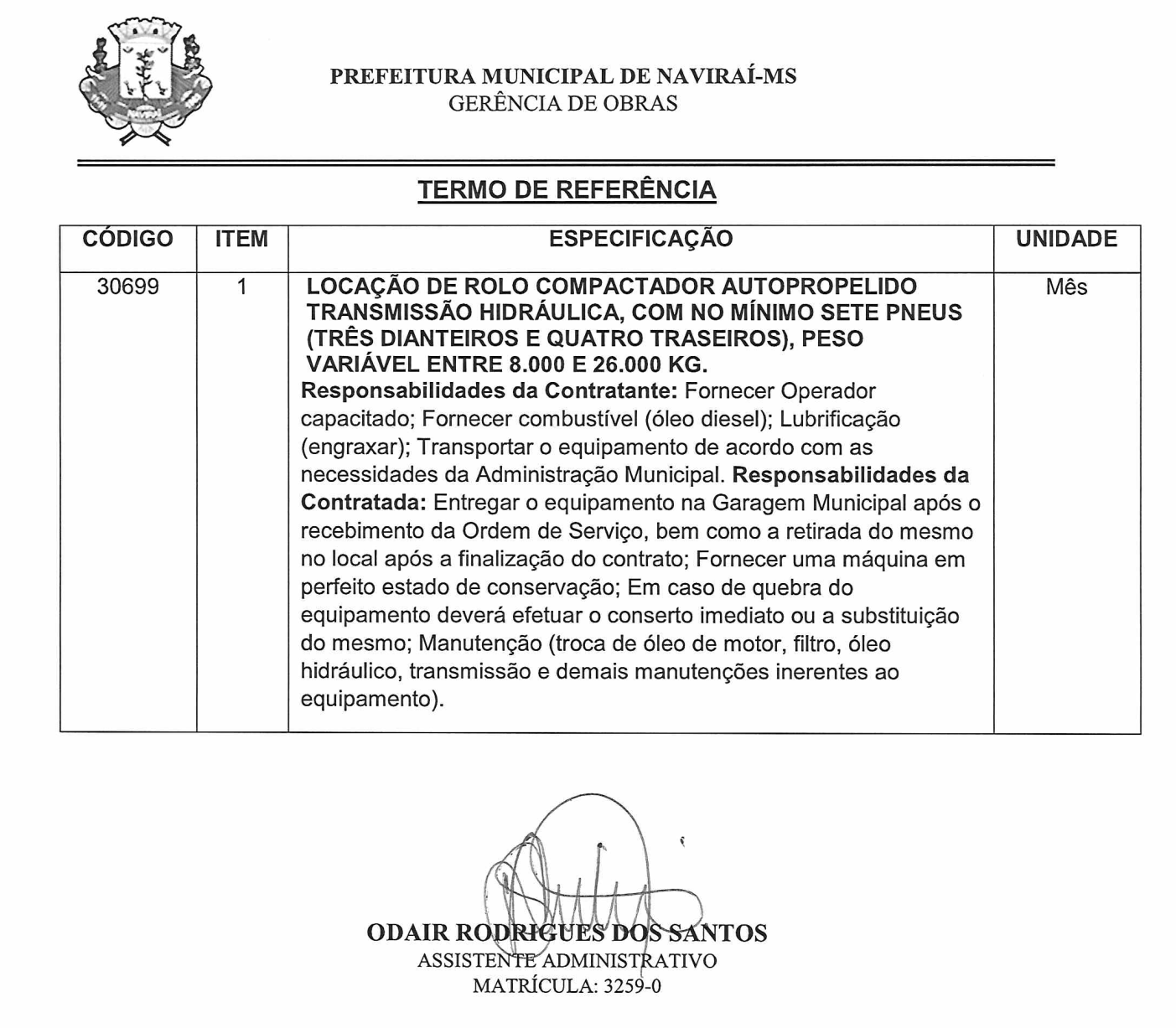 ANEXO II – PROPOSTA DE PREÇOSESTADO DE MATO GROSSO DO SULMUNICÍPIO DE NAVIRAÍ – MSDeclaro que examinei, conheço e me submeto a todas as condições contidas no Edital da presente Licitação modalidade Pregão Presencial nº. 58/2021, bem como verifiquei todas as especificações nele contidas, não havendo quaisquer discrepâncias nas informações, nas condições de fornecimento e documentos que dele fazem parte. Declaro ainda que, estou ciente de todas as condições que possam de qualquer forma influir nos custos, assumindo total responsabilidade por erros ou omissões existentes nesta proposta, bem como qualquer despesa relativa à realização integral de seu objeto.PRAZO DE VALIDADE DA PROPOSTA: MÍNIMO DE 60 (SESSENTA) DIAS, CONTADOS DA DATA DA ABERTURA DA MESMA.(Local)............................., data.................................de 2021Nome e assinatura do responsável/representante da empresa.                                                                                                            						CPF n°.....................................Decomposição do valor unitário em percentual (%) - Os campos do formulário devem ser preenchidos observando que, a soma dos percentuais na totalidade de ser igual a 100%;Valor Total - O campo do formulário deve ser preenchido observando que, o valor unitário deve ser multiplicado apenas pela quantidade de (mês);PREGÃO PRESENCIAL Nº. 058/2021ANEXO IIIMINUTA DO CONTRATO Nº. ____/______INSTRUMENTO CONTRATUAL QUE CELEBRAM ENTRE SI O MUNICÍPIO DE NAVIRAÍ E A EMPRESA  ____________________________________________________________________I - 	CONTRATANTES: MUNICÍPIO DE NAVIRAÍ, Pessoa Jurídica de Direito Público Interno, com sede a Praça Prefeito Euclides Antônio Fabris n.º 343, inscrita no CGC/MF sob o n.º 03.155.934/0001-90, doravante denominada CONTRATANTE e a empresa ......................................................................., Pessoa Jurídica de Direito Privado, estabelecida à Rua.............................................................., inscrita no CNPJ/MF nº ................................ e Inscrição Estadual nº .........................................., doravante denominada CONTRATADA.II -	 REPRESENTANTES: Representa a CONTRATANTE Jorge Luis de Lúcia, Gerente de Obras e Ordenador de Despesas conforme Decreto nº. 011/2021, brasileiro, portador do CPF/MF nº. 079.589.258-67 e Cédula de Identidade RG nº. 9.057.438 SSP/SP, residente nesta cidade, à Avenida Amélia Fukuda,  nº 1216 – Jardim Oasis.,  e representa a CONTRATADA o(a)  Sr (a) ............................, brasileiro (a), portador (a) do CPF/MF nº ....  e Cédula de Identidade RG, residente e domiciliado ....., a Rua. ......................., ............. – bairro....III - DA AUTORIZAÇÃO DA LICITAÇÃO: O presente Contrato é celebrado em decorrência da autorização do Sr. José Izauri de Macedo, Prefeito Municipal, exarada em despacho constante do Processo Licitatório nº 102/2021, gerado pelo Pregão Presencial nº 58/2021, que faz parte integrante e complementar deste Contrato, como se nele estivesse contido.IV - FUNDAMENTO LEGAL: O presente Contrato é regido pelas cláusulas e condições nele contidas, pela Lei 8.666/93, e demais normas legais pertinentes.PARÁGRAFO ÚNICO: Cada Gerente subscreve este contrato com a responsabilidade adstrita ao quantitativo adquirido por sua respectiva Gerência.CLÁUSULA PRIMEIRA - DO OBJETO- Constitui objeto deste Contrato a CONTRATAÇÃO DE EMPRESA ESPECIALIZADA EM LOCAÇÃO DE ROLO COMPACTADOR DE PNEUS. CONFORME TERMO DE REFERÊNCIA, PARA ATENDER DEMANDA DA GERÊNCIA DE OBRAS DO MUNICÍPIO DE NAVIRAÍ-MS. PEDIDO DE COMPRAS N.º 163/2021.CLÁUSULA SEGUNDA – DA OBRIGAÇÃO DAS PARTES2.1 - Além das obrigações resultantes da observância da Lei 8.666/93, são obrigações da CONTRATADA:I Entregar com pontualidade o produto ofertadoII Comunicar imediatamente e por escrito a Administração Municipal, através da Fiscalização, qualquer anormalidade verificada, inclusive de ordem funcional, para que sejam adotadas as providências de regularização necessárias;III Atender com prontidão as reclamações por parte do recebedor dos produtos, objeto da presente licitação.IV Manter todas as condições de habilitação exigidas na presente licitação:2.2 - Além das obrigações resultantes da observância da Lei 8.666/93, são obrigações da CONTRATANTEI Cumprir todos os compromissos financeiros assumidos com a CONTRATADA;II Notificar, formal e tempestivamente, a CONTRATADA sobre as irregularidades observadas no cumprimento deste Contrato.III Notificar a CONTRATADA por escrito e com antecedência, sobre multas, penalidades e quaisquer débitos de sua responsabilidade;IV Aplicar as sanções administrativas contratuais pertinentes, em caso de inadimplemento.CLÁUSULA TERCEIRA - FORMA DE PRESTAÇÃO DE OBJETO3.1 – Os serviços serão solicitados pela gerencia com no mínimo de 12 (doze) horas de antecedência e deverão ser executados em local indicado na requisição da gerência, onde constará quantidade de quilometro, além de local de embarque e desembarque dos veículos, a contratada deverá manter o veiculo em perfeitas condições de uso.3.1.1 – Os itens licitados serão solicitados conforme a necessidade da Gerência através de requisição de serviço devidamente assinada, devendo a contratada realizar com seus próprios meios, todos os serviços relacionados com o objeto desta licitação, de acordo com a solicitação detalhada na requisição.3.1.2 – Todas as despesas com manutenção preventiva e corretiva, seguro contra danos Materiais e Moraes, e demais despesas pertinente ao serviço serão de responsabilidade da adjudicatária. 3.1.3 – A empresa deverá manter o veiculo em perfeito estado de funcionamento, inclusive obedecendo todas as normas de transito vigente, e,  em caso excepcional de quebra deverá consertar ou substituir o veiculo em um prazo máximo de 24 (vinte e quatro) horas.3.2 – A Licitante vencedora ficará obrigada a refazer as suas expensas o serviço que vier a ser recusado sendo que o ato de recebimento não importará sua aceitação.3.3 – Independentemente da aceitação, a adjudicatária garantirá a qualidade dos serviços obrigando-se a refazer aquele que apresentar defeito ou for entregue em desacordo com apresentado na proposta.3.4 – A licitante vencedora sujeitar-se-á a mais ampla e irrestrita fiscalização por parte da PREFEITURA, encarregada de acompanhar a execução dos serviços prestando esclarecimentos solicitados, atendendo as reclamações formuladas, inclusive todas as entregas e anexar a Nota Fiscal, qual deverá ser acompanhado por um encarregado da Pasta.3.5 – TERMO DE REFERÊNCIA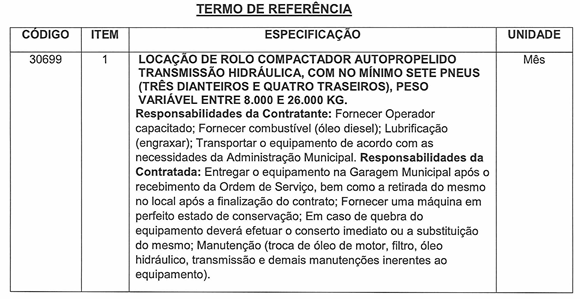 CLÁUSULA QUARTA - DO VALOR E CONDIÇÕES DE PAGAMENTO4.1. O valor global do fornecimento, ora contratado é de R$ .............. ( ............................... ), fixo e irreajustável, correspondente ao seguinte item:4.2 - No valor pactuado estão inclusos todos os tributos e, ou encargos sociais, resultantes da operação adjudicatória concluída, inclusive despesas com fretes e outros.4.3 – O pagamento será efetuado em até 30 (trinta) dias, a contar da apresentação da respectiva Nota Fiscal.4.4 - A Contratada deverá encaminhar junto a Nota Fiscal, documento em papel timbrado da empresa informando a Agencia Bancária e o numero da Conta a ser depositado o pagamento, bem como, devolver a Ordem de Fornecimento original enviada pela Gerência que solicitou os materiais. Não será aceita a emissão de boletos bancários para efetuar o pagamento das Notas Fiscais e/ou Faturas.4.5 - A Nota Fiscal deverá ser emitida pela contratada, obrigatoriamente com o mesmo número de inscrição no CNPJ apresentado nos documentos de habilitação e das propostas de preços, bem como da Nota de Empenho;4.6 – Em caso de devolução da Nota Fiscal para correção, o prazo para pagamento passará a fluir após a sua reapresentação.4.7 - O pagamento só será efetuado após a comprovação pela contratada de que se encontra em dia com suas obrigações, mantendo as mesmas condições habilitatórias: 4.7.1 Prova de Regularidade para com a Fazenda Federal por meio da apresentação da Certidão Conjunta Negativa de Débitos ou Certidão Conjunta Positiva com Efeitos de Negativa, relativos a Tributos Federais e a Divida Ativa da União e débitos relativo às contribuições previdenciárias e às de terceiros, expedida pela Secretaria de Receita Federal do Brasil, expedida pela Secretaria da Receita Federal e pela Procuradoria Geral da Fazenda Nacional.4.7.2 Prova de regularidade para com a Fazenda Estadual por meio da apresentação de Certidão Negativa ou Positiva com efeito de Negativa;4.7.3 Prova de regularidade para com a Fazenda Municipal por meio da apresentação de certidão negativa ou positiva com efeito de negativa, relativa aos tributos fiscais, expedida pela Secretaria Municipal sede da licitante;4.7.4 Certificado de Regularidade do FGTS (CRF), emitido pelo órgão competente, da localidade de domicílio ou sede da empresa proponente, na forma da Lei.4.7.5 Prova de inexistência de débitos inadimplidos perante a Justiça do Trabalho, mediante a apresentação de certidão negativa, nos termos do Título VII-A da Consolidação das Leis do Trabalho, aprovada pelo Decreto-Lei nº. 5.452, de 1º. de maio de 1943 (www.tst.jus.br/certidão);CLÁUSULA QUINTA - DO PREÇO E DO REAJUSTE:5.1 – Os preços deverão ser expressos em reais e de conformidade com o inciso I, subitem 7.1 do edital, fixo e irreajustável, exceto se por algum motivo devidamente justificado, os itens sofrerem alterações por fatos supervenientes alheio a vontade do contratado, poderá ser reajustada/reequilibrado de acordo com o artigo 40, inciso XI,   art. 55, inc. III, bem como o art. 65 da Lei 8.666/93.,5.2 – Fica ressalvada a possibilidade de alteração dos preços, caso ocorra o desequilíbrio econômico financeiro do Contrato, conforme disposto no Art. 65, alínea “d” da Lei 8.666/93.5.2.1 – Caso ocorra à variação nos preços, a contratada deverá solicitar formalmente a Administração Municipal, devidamente acompanhada de documentos que comprovem a procedência do pedido.5.3 - Em caso de redução nos preços dos produtos, a contratada fica obrigada a repassar ao município o mesmo percentual de desconto.CLÁUSULA SEXTA - DO PRAZO6.1 - O prazo de vigência do contrato será contado da assinatura deste instrumento até o dia _____/______/_______, podendo ser prorrogado mediante acordo entre as partes e nos termos da Lei 8.666/93.6.2 - O preço é fixo e irreajustável pelo período determinado em Lei.  Após este período, admite-se reajuste dos preços e fica eleito o índice IGPM da FGV, publicamente divulgadoCLÁUSULA SÉTIMA – RECURSO ORÇAMENTÁRIO:7.1 - As despesas decorrentes da execução do objeto da presente licitação correrão a cargo das seguintes dotações orçamentárias:CLÁUSULA OITAVA - DAS PENALIDADES:8.1  – Nos termos do art. 86 da Lei n. 8.666/93, fica estipulado o percentual de 0,5% (meio por cento) sobre o valor inadimplido, a título de multa de mora, por dia de atraso injustificado no fornecimento do objeto deste pregão, até o limite de 10% (dez por cento) do valor empenhado. 8.2 - Em caso de inexecução total ou parcial do pactuado, em razão do descumprimento de qualquer das condições avençadas, a contratada ficará sujeita às seguintes penalidades nos termos do art. 87 da Lei n. 8.666/93:advertência; II- multa de 10% (dez por cento) do valor do contrato,III– suspensão temporária de participar de licitação e impedimento de contratar com a Administração por prazo não superior a 2 (dois) anos e,IV- declaração de inidoneidade para licitar ou contratar com a Administração Pública.8.3 - Quem convocada dentro do prazo de validade da sua proposta, não celebrar o contrato, deixar de entregar ou apresentar documentação falsa exigida para o certame, ensejar o retardamento da execução de seu objeto, não mantiver a proposta, falhar ou fraudar na execução do contrato, comportar-se de modo inidôneo ou cometer fraude fiscal, ficará impedida de licitar e contratar com a União, Estados, Distrito Federal ou Municípios pelo prazo de até 5 (cinco) anos, sem prejuízo das multas previstas em edital e no contrato e das demais cominações legais.8.4 - As penalidades somente poderão ser relevadas ou atenuadas pela autoridade competente aplicando-se o Princípio da Proporcionalidade, em razão de circunstâncias fundamentados em fatos reais e comprovados, desde que formuladas por escrito e no prazo máximo de 5 (cinco) dias úteis da data em que for oficiada a pretensão da Administração no sentido da aplicação da pena. 8.5 - As multas de que trata este capítulo, deverão ser recolhidas pelas adjudicatárias em conta corrente em agência bancária devidamente credenciada pelo município no prazo máximo de 05 (cinco) dias a contar da data da notificação, ou quando for o caso, cobrada judicialmente. 8.6 - As multas de que trata este capítulo, serão descontadas do pagamento eventualmente devido pela Administração ou na impossibilidade de ser feito o desconto, recolhida pela adjudicatária em conta corrente em agência bancária devidamente credenciada pelo município no prazo máximo de 05 (cinco) dias a contar da notificação, ou quando for o caso, cobrado judicialmente. CLÁUSULA NONA - DA RESCISÃO CONTRATUAL9.1 - A rescisão contratual poderá ser determinada por ato unilateral e escrito da Administração Municipal, nos casos enumerados nos incisos I, XII e XVII do art. 78 da Lei Federal nº 8.666/93;CLÁUSULA DÉCIMA - DA PUBLICAÇÃO10.1 - Dentro do prazo legal, contado de sua assinatura, o CONTRATANTE providenciará a publicação de resumo deste Contrato na imprensa oficial do município.CLÁUSULA DÉCIMA PRIMEIRA – DA FISCALIZAÇÃO DO CONTRATO11.1 – Será responsável por fiscalizar a execução do presente contrato, a pessoa indicada no Ato intitulado “ATO DE DESIGNAÇÃO DE FISCAL DE CONTRATO”.CLÁUSULA DÉCIMA SEGUNDA - DO FORO12.1 - Fica eleito o Foro da Comarca de Naviraí Estado de Mato Grosso do Sul, para dirimir questões oriundas deste Contrato, com renuncia expressa a qualquer outro por mais privilegiado que seja.E por estarem de acordo, lavrou-se o presente termo, em 02 (duas) vias de igual teor e forma, as quais foram lida e assinadas pelas partes contratantes, na presença de duas testemunhas.NAVIRAÍ-MS, ______ / ______ / ______Testemunhas:ATO DE DESIGNAÇÃO DO FISCAL CONTRATO Nº______/______ .PROCESSO Nº 102 / 2021PREGÃO PRESENCIAL Nº 058/2021EMPRESA: .....................................................CNPJ Nº: ...........................................................OBJETO: CONTRATAÇÃO DE EMPRESA ESPECIALIZADA EM LOCAÇÃO DE ROLO COMPACTADOR DE PNEUS. CONFORME TERMO DE REFERÊNCIA, PARA ATENDER DEMANDA DA GERÊNCIA DE OBRAS DO MUNICÍPIO DE NAVIRAÍ-MS. PEDIDO DE COMPRAS N.º 163/2021.Jorge Luis de Lúcia, Gerente de Obras e Ordenador de Despesas conforme Decreto nº. 011/2021, brasileiro, portador do CPF/MF nº. 079.589.258-67 e Cédula de Identidade RG nº. 9.057.438 SSP/SP, residente nesta cidade, à Avenida Amélia Fukuda,  nº 1216 – Jardim Oasis, em conformidade com o art. 67 da Lei n° 8.666 de 21 de junho de 1993, e as Instruções Normativas nº 01 e nº 02/2017 do Controle Interno e a Resolução n° 54/2016do Tribunal de Contas do Estado do Mato Grosso do Sul.Art.1º Designar os servidores abaixo com o encargo de Fiscal do Contrato nº. _____ / ______Art. 2º São atribuições do fiscal de contrato: Acompanhar e fiscalizar o fiel cumprimento do contrato;Manifestar-se por escrito, em forma de relatório juntado aos autos, acerca da exequibilidade do referido ajuste contratual tempestivamente, das irregularidades encontradas, das providências que determinaram os incidentes verificados e do resultado dessas medidas, bem como, informar por escrito à autoridade superior sobre ocorrências para ciência e apreciação para providências;Responsabilizar-se pelas justificativas que se fizerem necessárias em resposta a eventuais diligências dos órgãos de Controle Interno e Externo; Propor mediante apreciação do Gestor a aplicação de sanções administrativa à contratada em virtude de inobservância ou desobediência das cláusulas contratuais e instruções e ordens da fiscalização;Atestar a realização dos serviços efetivamente prestados, mediante relatório consolidado, para posterior pagamento;Observar a execução do contrato, dentro dos limites dos créditos orçamentários para ele determinado; Manifestar quanto à oportunidade e conveniência de prorrogação de vigência ou aditamento de objeto, com antecedência de 30 (trinta) dias do final da vigência;Art. 3º Dê ciência aos interessados.Art. 4º Autue-se no processo.NAVIRAÍ-MS, ______  / ______  / ______.PREGÃO PRESENCIAL N° 058/2021ANEXO IVMODELO DE DECLARAÇÃO DE FATOS SUPERVENIENTESDECLARAÇÃO _______________________________________________________________________________                                                      Nome da Empresa (CNPJ) __________________________________,com sito à (endereço completo ______________________________________________________________________, Declara, sob as penas da lei, que até a presente data inexistem fatos impeditivos para habilitação e contratação com a administração pública, ciente da obrigatoriedade de declarar ocorrências posteriores).Local e Data __________________, ____ de _____________________ de ______________________________________________________________________Assinatura do responsável legal Obs.: Esta Declaração deverá ser inserida no envelope de Documentos de Habilitação.PREGÃO PRESENCIAL N° 058/2021ANEXO VDECLARAÇÃO DE NÃO EMPREGO A MENOR___________________________________________________________________________________inscrito no CNPJ n° __________________________, por intermédio de seu representante legal o (a) Sr. ___________________________________________________________ portador (a) da Carteira de Identidade n° ___________________________ e do CPF n° ____________________, DECLARA, para fins do disposto no inciso V do art. 27 da Lei 8.666, de 21 de junho de 1993, acrescido pela Lei 9.854, de 27 de outubro de 1999, que não emprega menor de 18 anos (dezoito) anos em trabalho noturno, perigoso ou insalubre e não emprega menor de dezesseis anos.Ressalva: emprega menor a partir dos 14 (quatorze) anos, na condição de aprendiz.(Observação: em caso afirmativo, assinalar a ressalva acima).Local e data, _____ de __________________________________de __________________________________________________________________Assinatura PREGÃO PRESENCIAL N° 058/2021 ANEXO VIDECLARAÇÃO DE COMPROMETIMENTO DE HABILITAÇÃO____________________________________________________________________________________inscrito no CNPJ n° ______________________________, por intermédio de seu representante legal o (a) Sr. __________________________________________________________________ portador (a) da Carteira de Identidade n° ___________________________ e do CPF n° ____________________, DECLARA, por seu representante legal infra-assinado para cumprimento do previsto no inciso VII do art. 4º da Lei nº 10.520/2002, de 17 de julho de 2002, publicada no DOU de 18 de julho de 2002 e para fins do Pregão Presencial nº 058/2021 da Prefeitura Municipal de Naviraí - MS, DECLARA expressamente que cumpre plenamente os requisitos de habilitação exigidos do Edital do Pregão em epígrafe.Local e data, _____ de __________________________________de __________________________________________________________________Assinatura Obs. Esta declaração deverá ser entregue ao Pregoeiro, após a abertura da sessão, entes e separadamente dos envelopes (Proposta de Preços e documentos de habilitação) exigidos nesta licitação. PREGÃO PRESENCIAL N° 058/2021 ANEXO VIIDECLARAÇÃO DO REPRESENTANTE LEGAL DA EMPRESA LEI 123/06 e 147/14Eu, ___________________________________CPF __________________, afirmo como representante legal da empresa ____________________inscrita nº. CNPJ__________ de não haver nenhum dos impedimentos previstos nos incisos do § 4º do Artigo 3º da Lei Complementar nº123/06.Local e data, _____ de __________________________________de __________________________________________________________________Assinatura (Observação: Declaração terá validade de 30 dias após sua emissão)PREGÃO PRESENCIAL N° 058/2021	ANEXO VIII	DECLARAÇÃO DE CONHECIMENTO E ACEITAÇÃO DO TEOR DO EDITAL_____________________________________________________________________Inscrita no CNPJ n° ___________________________________________________, por intermédio de seu representante legal o (a) Sr. ___________________________________________________ portador (a) da Carteira de Identidade n° ___________________________ e do CPF n° ____________________, DECLARA, por seu representante legal infra-assinado que conhece e aceita o inteiro teor completo do edital deste Pregão Presencial, ressalvado o direito recursal, bem como de que recebeu todos os documentos e informações necessárias para o cumprimento integral das obrigações desta licitação.Local e data, _____ de __________________________________de __________________________________________________________________Assinatura e carimbo do CNPJÓrgão: GERENCIA DE OBRASUnidade: GERENCIA DE OBRASÓrgão/UnidadeFunçãoSub FunçãoProgramaDestinoProjeto/AtividadeElemento de DespesaCod.Reduzido01 0104 4122401283390391200008201ITEMCÓD DO ITEMQTUN   ESPECIFICAÇÃO13069912,0MÊSLOCAÇÃO DE ROLO COMPACTADOR AUTOPROPELIDO TRANSMISSÃO HIDRÁULICA, COM NO MÍNIMO SETE PNEUS (TRÊS DIANTEIROS E QUATRO TRASEIROS), PESO VARIÁVEL ENTRE 8.000 E 26.000 KG.          PROPOSTA DE PREÇOTIPO DE LICITAÇÃONÚMERONÚMEROFOLHAFOLHA          PROPOSTA DE PREÇOPregão Presencial58/202158/20211/11/1RAZÃO SOCIAL: RAZÃO SOCIAL: RAZÃO SOCIAL: CNPJ:CNPJ:INSC. ESTADUAL:ENDEREÇO:ENDEREÇO:ENDEREÇO:FONE-FAXFONE-FAXe-mail ITEMQTUN   ESPECIFICAÇÃOValorunitário (R$)Encargos( DARF, ISS, IPVA, SEGURO OBRIGATÓRIO, VISTORIA, ETC)(%)SEGUROVEICULAR(%)DEPRECIAÇÃO(%)LUCRO(%)VALOR TOTAL(R$)112,0MÊSLOCAÇÃO DE ROLO COMPACTADOR AUTOPROPELIDO TRANSMISSÃO HIDRÁULICA, COM NO MÍNIMO SETE PNEUS (TRÊS DIANTEIROS E QUATRO TRASEIROS), PESO VARIÁVEL ENTRE 8.000 E 26.000 KG.TOTAL GERAL R$                                            (                                                             )                                                                                   ItemCód.Descrição do ItemMarcaUnidQteVl. UnitárioVl. TotalÓrgão: GERENCIA DE OBRASUnidade: GERENCIA DE OBRASÓrgão/UnidadeFunçãoSub FunçãoProgramaDestinoProjeto/AtividadeElemento de DespesaCod.Reduzido01 0104 4122401283390391200008201JORGE LUIS DE LUCIAGer. de Obras e Ordenadora de DespesasConforme Decreto nº 011/2021Contratante...............................................Nome:CPF:Gerência                                          Ordenadora de DespesaFISCAL TITULARFISCAL TITULARFISCAL SUPLENTEFISCAL SUPLENTEGerência                                          Ordenadora de DespesaNome:MatrículaNome:MatrículaGerência de ObrasJORGE LUIS DE LUCIAGer. de Obras e Ordenadora de DespesasConforme Decreto nº 011/2021Contratante...............................................Nome:Matricula: